§1206-A.  Reapportionment of state legislative districtsThe state legislative districts established in this chapter must be reapportioned pursuant to the Constitution of Maine, Article IV, Part First, Section 2; Article IV, Part Second, Section 2; Article IV, Part Third, Section 1-A; and this section.  When reapportioning districts, where possible, the Legislative Apportionment Commission shall attempt to form functionally contiguous and compact territories.  For purposes of this section, a "functionally contiguous and compact territory" is one that facilitates representation by minimizing impediments to travel within the district.  Impediments to travel include, but are not limited to, physical features such as mountains, rivers, oceans and discontinued roads or lack of roads.  The commission shall recognize that all political subdivision boundaries are not of equal importance and give weight to the interests of local communities when making district boundary decisions.  [PL 1995, c. 360, §2 (NEW).]When the Supreme Judicial Court is required to make the apportionment, it is bound by this section.  [PL 1995, c. 360, §2 (NEW).]SECTION HISTORYPL 1995, c. 360, §2 (NEW). The State of Maine claims a copyright in its codified statutes. If you intend to republish this material, we require that you include the following disclaimer in your publication:All copyrights and other rights to statutory text are reserved by the State of Maine. The text included in this publication reflects changes made through the First Regular Session and the First Special Session of the131st Maine Legislature and is current through November 1, 2023
                    . The text is subject to change without notice. It is a version that has not been officially certified by the Secretary of State. Refer to the Maine Revised Statutes Annotated and supplements for certified text.
                The Office of the Revisor of Statutes also requests that you send us one copy of any statutory publication you may produce. Our goal is not to restrict publishing activity, but to keep track of who is publishing what, to identify any needless duplication and to preserve the State's copyright rights.PLEASE NOTE: The Revisor's Office cannot perform research for or provide legal advice or interpretation of Maine law to the public. If you need legal assistance, please contact a qualified attorney.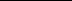 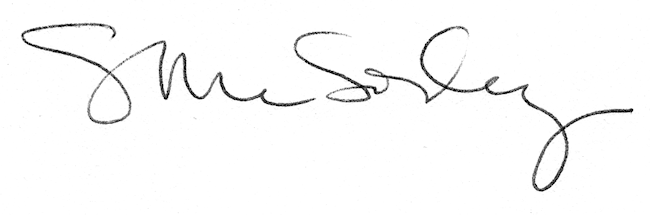 